Au‘tr펴파nCo\'crnmcnt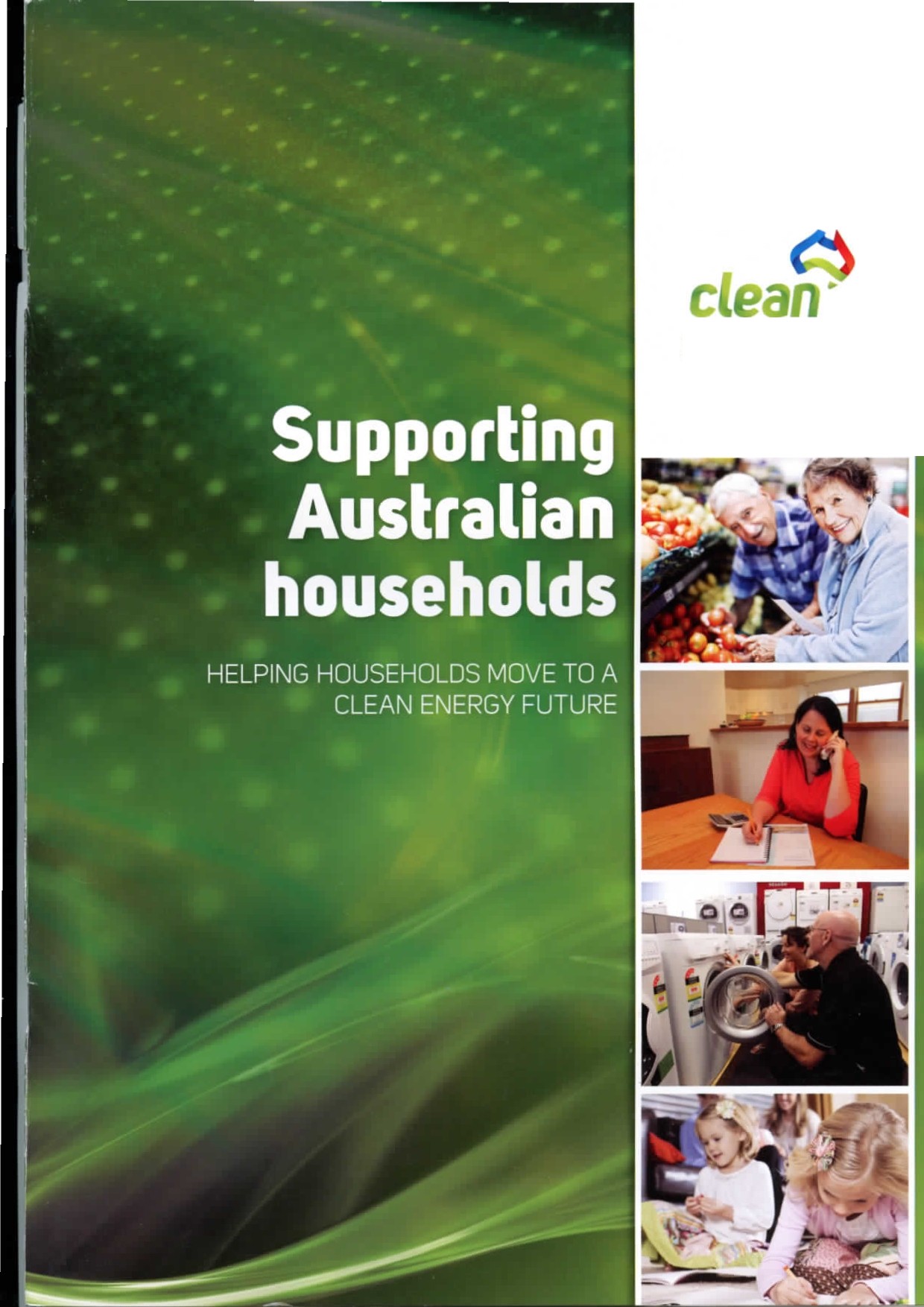 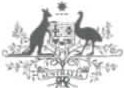 energy future